ΘΕΜΑ: «……………………………………………………………………………………………….»ΣΧΕΤ.:……………………………………………………………………………………………………..                                                                                                      Ο Διευθυντής/ντρια/Προιστάμενος /μενη                                                                                                                        της Σχολικής μονάδας                                                                            …………………………………………………………..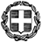 ΕΛΛΗΝΙΚΗ ΔΗΜΟΚΡΑΤΙΑΥΠΟΥΡΓΕΙΟ  ΠΑΙΔΕΙΑΣ
ΚΑΙ ΘΡΗΣΚΕΥΜΑΤΩΝ-----ΠΕΡΙΦ. Δ/ΝΣΗ Π/ΘΜΙΑΣ & Δ/ΘΜΙΑΣ ΕΚΠ/ΣΗΣ
ΣΤΕΡΕΑΣ ΕΛΛΑΔΑΣΔ/ΝΣΗ Π/ΘΜΙΑΣ ΕΚΠ/ΣΗΣ ΕΥΡΥΤΑΝΙΑΣ____/ΘΕΣΙΟ ___ο Δ.Σ. _____________________              ΠΡΟΣ:                          ……….., …./…./201…                          Αρ. Πρωτ.:Ταχ. Δ/νση :     Τ.Κ. – Πόλη:     Ιστοσελίδα:      Δ/ντής:  e-mail:      Τηλέφωνο:    Fax:                             ΚΟΙΝ: